Name: EZEADI STEVEN CMatric:17/sci01/033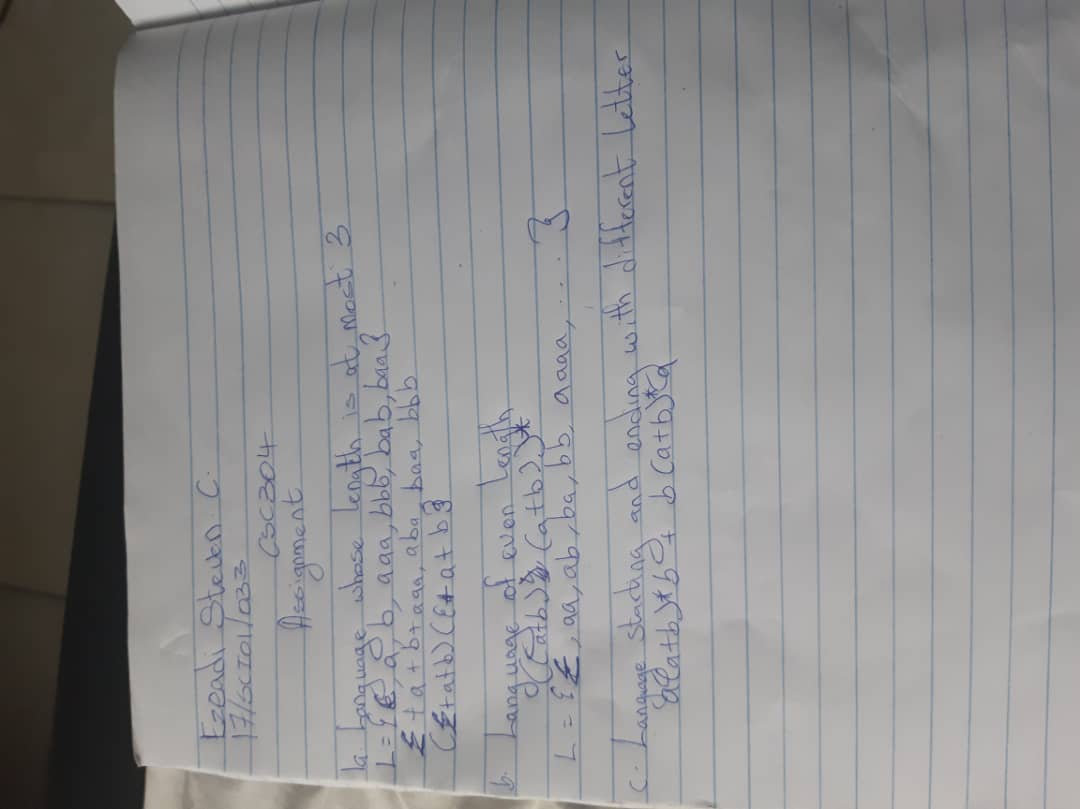 